Registration, Emergency Information and Medical History Form 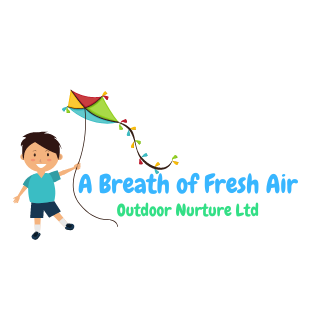 Registration, Emergency Information and Medical History Form Registration, Emergency Information and Medical History Form Registration, Emergency Information and Medical History Form Registration, Emergency Information and Medical History Form Registration, EMERGENCY INFORMATION AND MEDICAL HISTORY FORMRegistration, EMERGENCY INFORMATION AND MEDICAL HISTORY FORMRegistration, EMERGENCY INFORMATION AND MEDICAL HISTORY FORMRegistration, EMERGENCY INFORMATION AND MEDICAL HISTORY FORMRegistration, EMERGENCY INFORMATION AND MEDICAL HISTORY FORMPlease complete this form and return to a.breathoffreshair@yahoo.com before your child/ren attend the setting. Please complete one form per child. Please complete this form and return to a.breathoffreshair@yahoo.com before your child/ren attend the setting. Please complete one form per child. Please complete this form and return to a.breathoffreshair@yahoo.com before your child/ren attend the setting. Please complete one form per child. Please complete this form and return to a.breathoffreshair@yahoo.com before your child/ren attend the setting. Please complete one form per child. Please complete this form and return to a.breathoffreshair@yahoo.com before your child/ren attend the setting. Please complete one form per child. Name of attendee:  Please print or type.Attendees Date of Birth:     Name of attendee:  Please print or type.Attendees Date of Birth:     Name of attendee:  Please print or type.Attendees Date of Birth:     Name of attendee:  Please print or type.Attendees Date of Birth:     Name of attendee:  Please print or type.Attendees Date of Birth:     Emergency Contact Information Emergency Contact Information Emergency Contact Information Emergency Contact Information Emergency Contact Information Emergency phone number: Emergency phone number: Emergency phone number: Second Emergency Contact Name /Relationship to Child:Second Emergency Contact Name /Relationship to Child:Second Emergency Contact Name /Relationship to Child:Second Emergency phone number:Second Emergency phone number:Second Emergency phone number:Doctors Name and Surgery: Doctors Name and Surgery: Doctors Phone Number:  Doctors Phone Number:  Doctors Phone Number:  Medical InformationMedical InformationMedical InformationMedical InformationMedical InformationDetails of any allergies or dietary requirements: Details of any allergies or dietary requirements: Details of any allergies or dietary requirements: Details of any allergies or dietary requirements: Details of any allergies or dietary requirements: Consent Consent Consent Consent Consent I consent for my child to take part in outdoor Forest School type activities including the use of hand tools, fires. We will also cook on the campfire and children will be given the opportunity to try foraged foods and items from the garden. I am happy for my child to take part in these activities and for basic first aid treatment to be given as required by appropriately qualified members of staff. I consent for my child to take part in outdoor Forest School type activities including the use of hand tools, fires. We will also cook on the campfire and children will be given the opportunity to try foraged foods and items from the garden. I am happy for my child to take part in these activities and for basic first aid treatment to be given as required by appropriately qualified members of staff. I consent for my child to take part in outdoor Forest School type activities including the use of hand tools, fires. We will also cook on the campfire and children will be given the opportunity to try foraged foods and items from the garden. I am happy for my child to take part in these activities and for basic first aid treatment to be given as required by appropriately qualified members of staff. I consent for my child to take part in outdoor Forest School type activities including the use of hand tools, fires. We will also cook on the campfire and children will be given the opportunity to try foraged foods and items from the garden. I am happy for my child to take part in these activities and for basic first aid treatment to be given as required by appropriately qualified members of staff. I consent for my child to take part in outdoor Forest School type activities including the use of hand tools, fires. We will also cook on the campfire and children will be given the opportunity to try foraged foods and items from the garden. I am happy for my child to take part in these activities and for basic first aid treatment to be given as required by appropriately qualified members of staff. Signed Parent/Guardian:Print Parent/Guardian: Print Parent/Guardian: Print Parent/Guardian: Print Parent/Guardian: Photo Consent I give permission for photographs to be taken of my child and used for promotional purposes including social media, website and other forms of media. Photo Consent           Photo Consent I give permission for photographs to be taken of my child and used for promotional purposes including social media, website and other forms of media. Photo Consent           Photo Consent I give permission for photographs to be taken of my child and used for promotional purposes including social media, website and other forms of media. Photo Consent           Photo Consent I give permission for photographs to be taken of my child and used for promotional purposes including social media, website and other forms of media. Photo Consent           Photo Consent I give permission for photographs to be taken of my child and used for promotional purposes including social media, website and other forms of media. Photo Consent           